	บันทึกข้อความ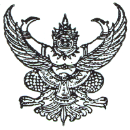 ส่วนราชการ (หน่วยงานที่สังกัด)				 โทร. (หน่วยงานที่สังกัด)		ที่  (เลขที่ของหน่วยงาน)		 		 วันที่           				เรื่อง ขอเสนอรับเงินรางวัลสนับสนุนการตีพิมพ์บทความ						 เรียน  คณบดีคณะเทคโนโลยีคหกรรมศาสตร์		ข้าพเจ้า............................ตำแหน่ง.............................สังกัด................................คณะ............................บทความวิจัย/วิชาการ เรื่อง........................... ชื่อผู้เขียน............................ตีพิมพ์ในวารสาร...............................เป็นวารสารระดับชาติ/นานาชาติ ที่ปรากฏอยู่ในฐานข้อมูล TCI กลุ่ม 1,2 /Scopus หรือมีค่าควอไทล์ตามการจัดอันดับวารสาร Q1-Q4 วันที่ส่งบทความ (Received) 1 มกราคม 2566 วันที่แก้ไขบทความ (Revised) 1 กุมภาพันธ์ 2566 วันที่ตอบรับการตีพิมพ์ (Accepted) 1 มีนาคม 2566  และวันที่บทความได้รับการเผยแพร่ (Published) 1 เมษายน 2566		ข้าพเจ้า................................................. มีความประสงค์ใช้ตามประกาศฯ ฉบับวันที่ 12 ตุลาคม 2565 ในการขอเบิกรับเงินรางวัลสนับสนุนการตีพิมพ์บทความ จำนวน......บาท (..............บาทถ้วน) รายละเอียดตามเอกสารดังแนบ จึงเรียนมาเพื่อโปรดพิจารณา 						 (.................................................)                                                     อาจารย์ประจำสาขาวิชา......................